體育標準宣導影片製作腳本棒球跑壘教學流程摘要台南市立民德國中│許智翔 老師壹、設計理念：    體育教學的目的是成就每一位孩子，而不是培養一位勝利者，有鑑於此體育教學的棒壘球課程單元，在教學現場上存在著幾個現象，如：一、運動技術門檻高，導致在比賽中連貫性差。二、等待時間比上場時間還長，整節課下來學生活動量不足。三、偏重技能的學習，讓多數技能差的學生不但無法在技能上獲得成就感，亦會不斷的抹滅對學習運動的意願，當然也不符合九年一貫以學生為中心的基本理念，慢慢地學生對棒壘球運動的學習動機逐漸消失，對體育課的期待和熱情也一併失去興趣，最終體育課淪為少數人的表演舞台。    本課程設計在課程規劃、教材選擇、教學方法和評量上，是以讓學生理解與應用為核心，特別強調生活化、樂趣化和統整化的融入，經由規則的簡化和降低技術門檻，結合全班性的活動方式，讓每位學生都能下場參與體驗棒壘球運動，從中獲得運動知能和適當的身體活動。並透過體育活動的參與，培養學生在比賽中作適當決定和團隊合作之能力，讓學生知道體育課是四肢發達加上頭腦不簡單的課程，以培養學生成為成功的學習者及具備帶著走的能力，達到教學目標，邁向「成就每一個孩子」的十二年國民基本教育願景。貳、教學策略：    體育課，從樂趣出發！本課程以「理解式體育教學策略（Teaching Games for Understanding）」為核心，落實以學生為中心的課程理念，透過樂趣化的全班性活動，強調動手、動腳、動腦的學習歷程，學生在精心設計的棒球遊戲比賽情境中，藉由修正規則和簡化器材的遊戲比賽方式，透過個人親身的參與，啟發學生思考和團體互動交流討論來理解整個遊戲或比賽之自身所欠缺的運動技能及其所需運用的戰術戰略，因而引導其個別跑壘運動技能之學習，開啟學生棒球素養，建構跑壘智能、技能、比賽實務等構面，得以在從事棒壘球運動中發揮所長，充分享受運動的樂趣和成就感。參、評量：一、動作技能檢核表：參閱檔案名稱「體育科技能示例_繞壘跑.docx」二、班際樂樂棒球賽學習單：如下圖（檔案名稱：102樂樂棒賽後學習單.pdf）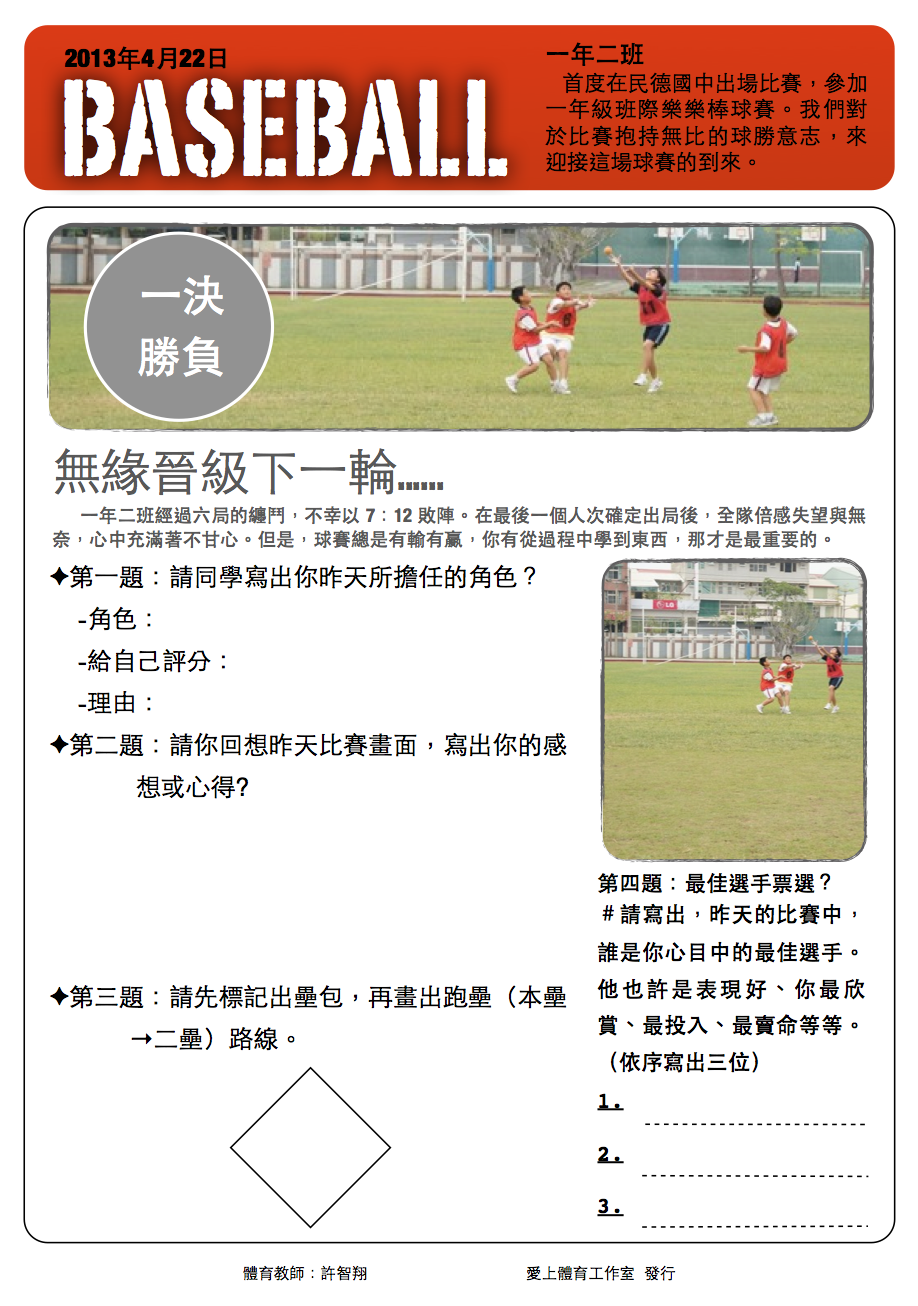 教學策略策略關鍵元素說明啟動有效教學從瞭解「舊」開始    回顧過去在教體育課的棒球單元，跑壘技巧的上課內容，可以用最簡單的方式來練習，比如用學生排成兩排，兩人一組聽到老師哨音後，加速往一壘壘包衝刺，來回重複的練習，著重在「操」體能的學習歷程，學生是不會感興趣的。策略一：遊戲（Game）體育課，從樂趣出發降低運動門檻增強學習動機【單元名稱：全速前進part 01】    團隊跑壘取代個人跑壘，增加學生在課堂上運動的時間，減少等待，促進學生體能的增長，改善了等待時間所帶來的無聊感。透過規則的修改，降低運動門檻，讓學習更容易，學習過程充滿樂趣。策略二：比賽賞識（Game Appreciation）動身體是學習的基礎享受比賽樂趣啟發棒球素養【單元名稱：全速前進part 02】    同學間團隊合作的學習，比個人表現更重要。學生在課堂中盡情奔跑，每位學生都能輕易踏上壘包，體驗回本壘得分的成就感，真實情境的體驗學習。這些體驗會帶給學生開始思考攻守的策略，比方說「球要丟向哪一區域？才能創造跑壘時間……」、「怎麼跑壘才會比球快」等等。策略三：戰術覺察（Tactical Awareness）四肢發達，頭腦不簡單獲得比賽訊息理解戰術戰略【單元名稱：固若金湯】    學生持續經由「全速前進」的真實情境比賽歷程，產生對遊戲/比賽進行時戰術戰略的認知，理解到「作決定」的需求與應用的能力。而這些訊息的處理方式，是以學生為中心，老師從旁引導其思考。策略四：做適當決定（Making Appropriate Decision）通力合作的完美演出思索「做什麼」決定「如何做」【單元名稱：合作無間】策略四，安排了「合作學習之小組討論與發表」的活動，主要目的是在促進學生思考。停下來小組討論，使學生能從遊戲或比賽中思考「做什麼？」、「如何做？」，也就是培養學生做決定的能力、人際關係和團隊合作的社會技能的養成，體會到運動不只四肢要發達，更要頭腦不簡單。策略五：技巧執行（Skill Execution）＃拍攝評量規準進化跑壘、夢想成真解構動作技巧精熟跑壘路線【單元名稱：「接」大歡喜】學生經過之前「全速前進」、「固若金湯」、「小組討論」的課程，覺察到棒球運動跑壘的重要性，對學習跑壘技巧的動機增強後，本節安排跑壘動作技能的教學，整合了接力傳接棒與繞壘包跑的形態來進行，讓學生精熟棒球運動的跑壘技巧與完成正確繞壘路線，同時強化了學生的體適能。策略六：比賽表現（Performance）燃燒吧！智慧棒球判斷進壘時機激起鬥志鬥智【單元名稱：攻城掠地】策略六，安排了『攻城掠地』的活動，讓學生學會判斷與掌握進壘時機。結合先前的繞壘路線與戰術理解，學生已能獨立將所學投入比賽情境中。而這活動再度修改規則與器材，希望能帶給學生新的體驗，持續給予學生多元性與挑戰性。